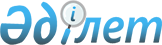 Саран қаласы мен Ақтас кентінде жеке оқу жоспары бойынша мүгедектігі бар балалар қатарындағы кемтар балаларды үйде оқытуға жұмсалған шығындарды өтеу туралыҚарағанды облысы Саран қалалық мәслихатының 2023 жылғы 27 маусымдағы № 39 шешімі. Қарағанды облысының Әділет департаментінде 2023 жылғы 29 маусымда № 6446-09 болып тіркелді.
      "Кемтар балаларды әлеуметтік және медициналық-педагогикалық түзеу арқылы қолдау туралы", "Қазақстан Республикасындағы жергілікті мемлекеттік басқару және өзін-өзі басқару туралы" Қазақстан Республикасының заңдарына сәйкес қалалық мәслихат ШЕШТІ:
      Ескерту. Кіріспе жаңа редакцияда – Қарағанды облысы Саран қалалық мәслихатының 28.09.2023 № 65 (алғашқы ресми жарияланғаннан кейін күнтізбелік он күн өткен соң қолданысқа енгізіледі) шешімімен.


      1. Саран қаласы мен Ақтас кентінде жеке оқу жоспары бойынша мүгедектігі бар балалар қатарындағы кемтар балаларды үйде оқытуға жұмсалған шығындарды өтеу тәртібі мен мөлшері осы шешімнің қосымшасына сәйкес айқындалсын.
      2. "Мүгедектер қатарындағы кемтар балаларды жеке оқу жоспары бойынша үйде оқытуға жұмсаған шығындарын өндіріп алу туралы" Саран қалалық мәслихатының 2014 жылғы 22 мамырдағы № 337 (Нормативтік құқықтық актілерді мемлекеттік тіркеу тізілімінде № 2655 болып тіркелді) шешімінің күші жойылды деп танылсын.
      3. "Мүгедектер қатарындағы кемтар балаларды жеке оқу жоспары бойынша үйде оқытуға жұмсаған шығындарын өндіріп алу туралы" Саран қалалық мәслихатының 2014 жылғы 22 мамырдағы № 337 шешіміне өзгерту енгізу туралы" Саран қалалық мәслихатының 2019 жылғы 29 қарашадағы № 461 (Нормативтік құқықтық актілерді мемлекеттік тіркеу тізілімінде № 5554 болып тіркелді) шешімінің күші жойылды деп танылсын.
      4. Осы шешім алғашқы ресми жарияланғаннан кейін он күнтізбелік күн өткен соң қолданысқа енгізіледі. Саран қаласы мен Ақтас кентінде жеке оқу жоспары бойынша мүгедектігі бар балалар қатарындағы кемтар балаларды үйде оқытуға жұмсалған шығындарды өтеу тәртібі мен мөлшері
      1. Саран қаласы мен Ақтас кентінде жеке оқу жоспары бойынша мүгедектігі бар балалар қатарындағы кемтар балаларды үйде оқытуға жұмсалған шығындарды өтеудің тәртібі мен мөлшері Қазақстан Республикасы Еңбек және халықты әлеуметтік қорғау министрінің 2021 жылғы 25 наурыздағы № 84 "Әлеуметтік-еңбек саласында мемлекеттік қызметтерді көрсетудің кейбір мәселелері туралы" бұйрығымен бекітілген, "Мүгедектігі бар балаларды үйде оқытуға жұмсалған шығындарды өтеу" мемлекеттік қызмет көрсету Қағидасына сәйкес әзірленді (нормативтік құқықтық актілерді мемлекеттік тіркеу Тізілімінде № 22394 болып тіркелген) (бұдан әрі-шығындарды өтеу Қағидалары).
      2. Жеке оқу жоспары бойынша мүгедектігі бар балалар қатарындағы кемтар балаларды үйде оқытуға жұмсалған шығындарды өтеу (бұдан әрі – оқытуға жұмсалған шығындарды өтеу) "Саран қаласының жұмыспен қамту және әлеуметтік бағдарламалар бөлімі" мемлекеттік мекемесімен мүгедек баланы үйде оқыту фактісін растайтын оқу орнынан алынған анықтама негізінде жүргізіледі.
      3. Оқытуға жұмсалған шығындарды өтеу (толық мемлекеттік қамтамасыз етудегі мүгедектігі бар балалардан және ата-аналары ата-ана құқықтарынан айырылған мүгедектігі бар балалардан басқа) отбасының табысына қарамастан, мүгедектігі бар балалардың ата-аналарының біріне немесе өзге де заңды өкілдеріне беріледі.
      4. Үйде оқыту шығындарды өтеу өтініш берілген айдан бастап мүгедектігі бар баланы үйде оқыту фактісін растайтын оқу орнынан анықтамада көрсетілген мерзім аяқталған айға дейін жүргізіледі.
      5. Оқыту шығындарын өтеу өткен айға жүргізіледі. Оқытуға жұмсалған шығындарды өтеуді тоқтатуға (мүгедектігі бар баланың он сегіз жасқа толуына, мүгедектік мерзімінің аяқталуына, мүгедектігі бар баланы мемлекеттік мекемелерде оқыту кезеңінде, мүгедектігі бар баланың қайтыс болуына, Саран қаласы мен Ақтас кентінің шегінен тыс жерге тұрақты тұруға көшуіне) әкеп соққан мән-жайлар туындаған кезде төлем келесі айдан бастап тоқтатылады.
      6. Оқыту шығындарын өтеу мөлшері мүгедектігі бар әрбір балаға ай сайын екі айлық есептік көрсеткішке тең.
      7. Оқыту шығындарын өтеу үшін қажетті құжаттардың тізбесі шығындарды өтеу Қағидаларының 3-қосымшасына сәйкес ұсынылады, бұл ретте қандастар жеке басын сәйкестендіру үшін жеке басын куәландыратын құжаттың орнына қандас куәлігін ұсынады.
      8. Оқыту шығындарын өтеуден бас тарту негіздері шығындарды өтеу Қағидаларының 3-қосымшасында көзделген.
					© 2012. Қазақстан Республикасы Әділет министрлігінің «Қазақстан Республикасының Заңнама және құқықтық ақпарат институты» ШЖҚ РМК
				
      Саран қалалық мәслихатының төрағасы

О. Баймаганбетов
Саран қалалық
мәслихатының
2023 жылғы 27 маусымдағы
№ 39
Шешіміне қосымша